What to do today1. Complete a Crosspoints puzzleRead Crosspoints. Fill in the grid with words and then check your score. Use the other Crosspoint Grids yourself to try to beat your score OR challenge someone else to play the game and see how they do. 2. Complete a CrosswordComplete Crossword 1. Read the clues and write your answers in the crossword grid. Find clues that you can do first and then use the letters from these to help you with other answers. Choose one of the Challenge Crosswords to complete.  There are four and they get harder.  You could challenge yourself to complete all four!This website will give you suggestions if you have some of the letters for a word: https://www.crosswordsolver.org/Well done! You can check your answers at the end of this pack. You can find more crosswords to solve on this website:https://lovattspuzzles.com/kids/childrens-online-puzzles/3.  Make up your CrosswordEither use the Crossword Template or this website to make up your own crossword:http://puzzlemaker.discoveryeducation.com/CrissCrossSetupForm.aspChoose a theme. Choose words to fit. Make up clues that will lead to these words. Look at the example done by Owl to see how it works! Try your crossword out on someone else. How well did they do?Crosspoints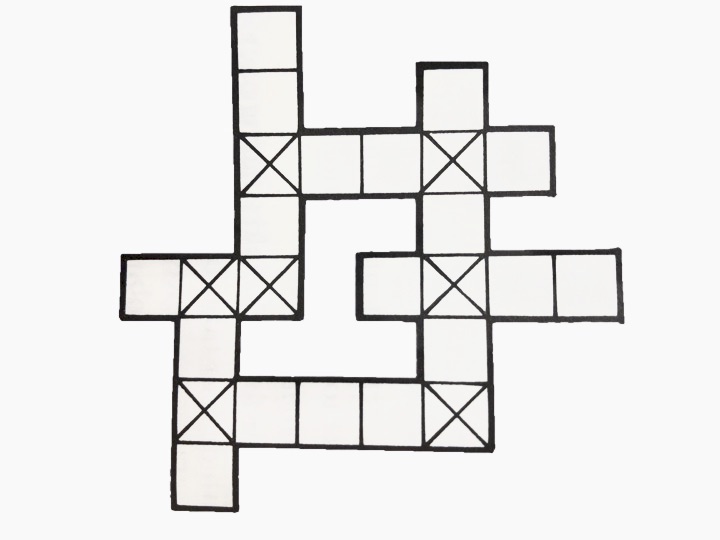 Fill in this grid with words of your choice. You gain points for certain letters. Different letters get different scores. A letter which falls on a ‘cross’ square is counted twice. How high a score can you get?Letter scores 					ExampleCrosspoint GridsCrossword 1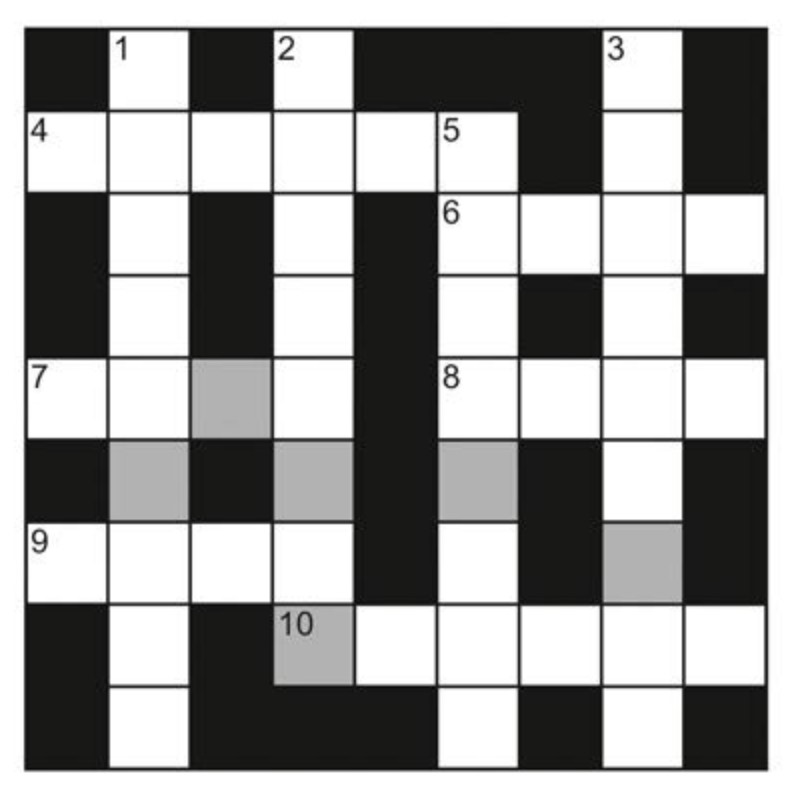 Challenge Crossword 1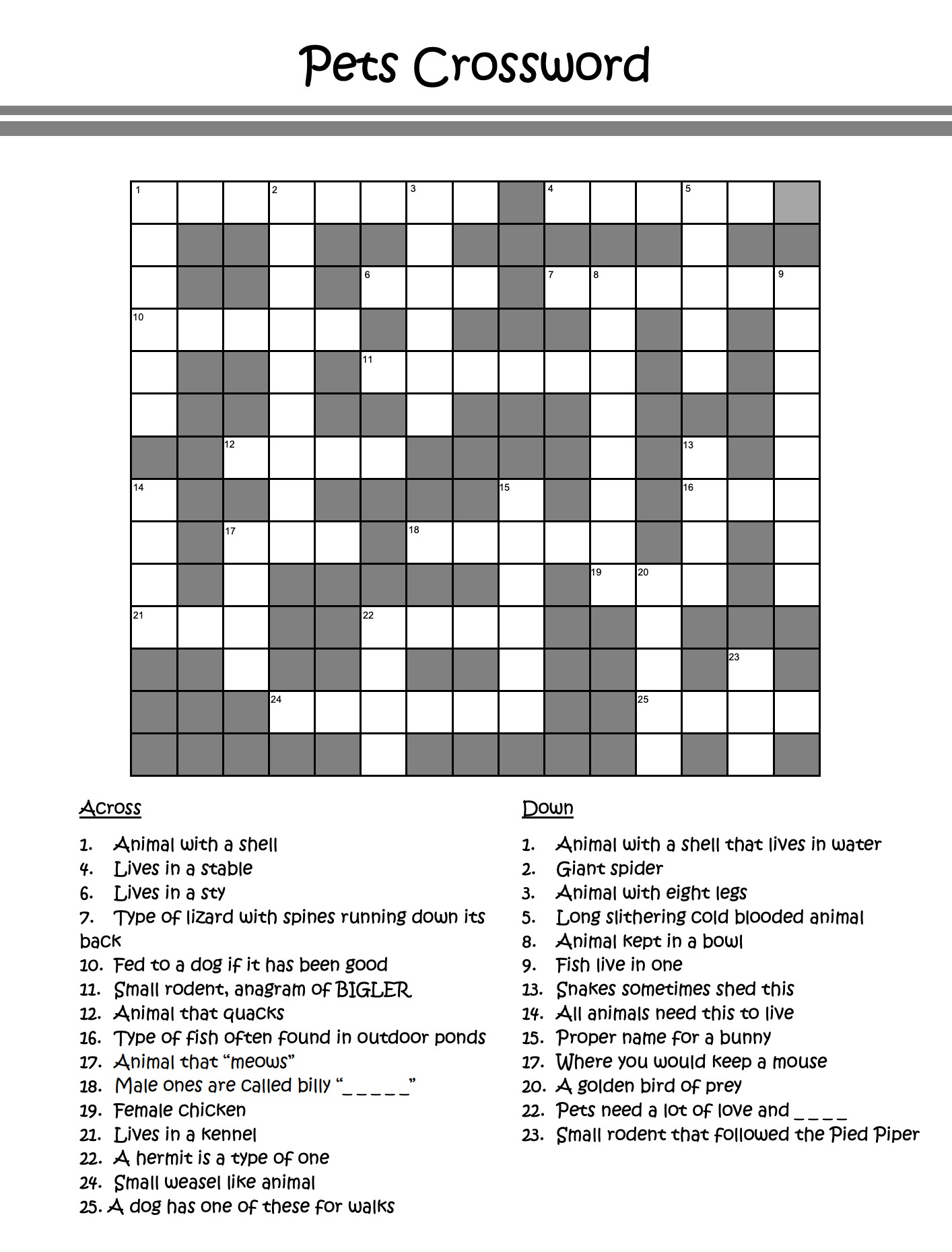 from www.kidspuzzlesandgames.co.ukChallenge Crossword 2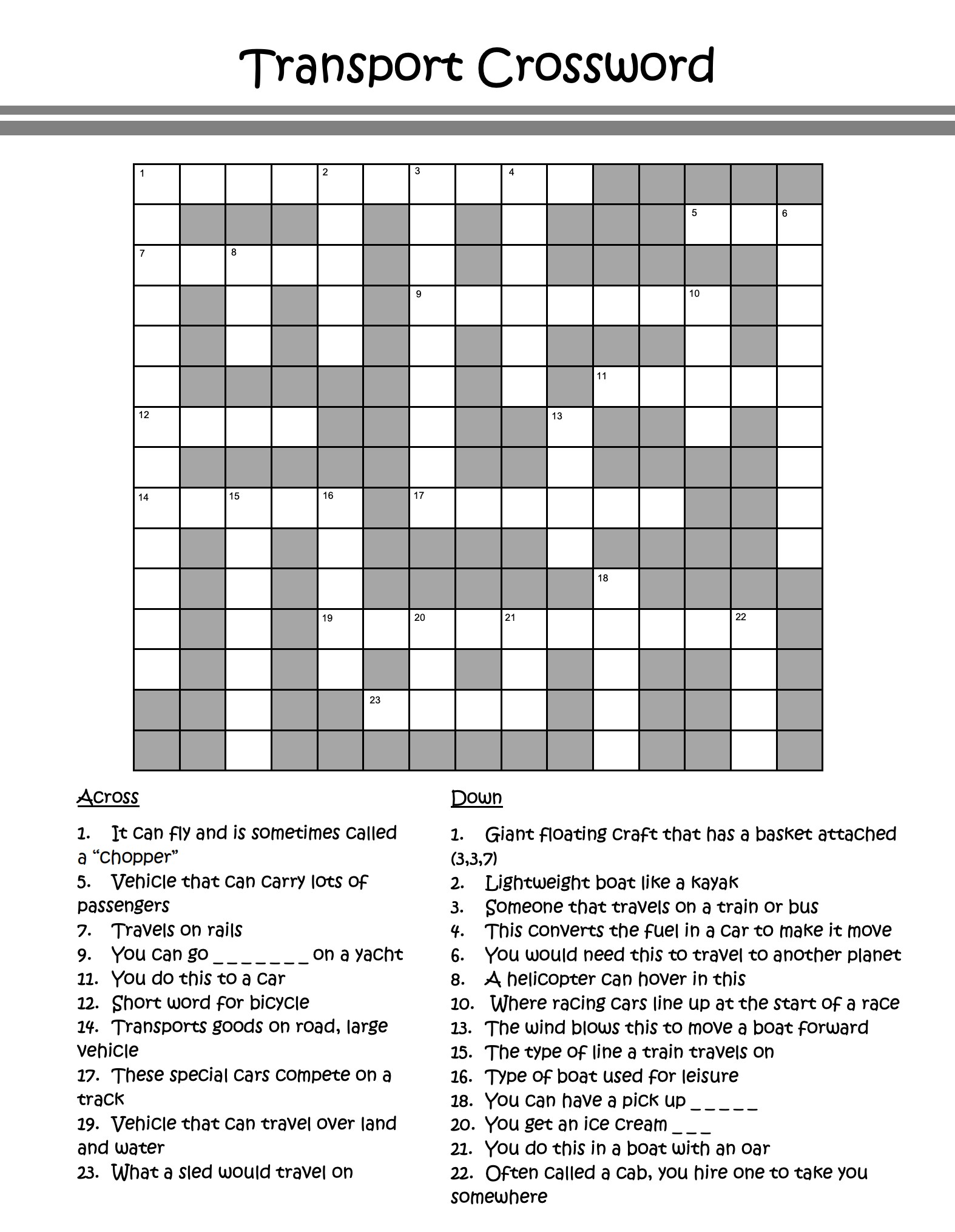 from www.kidspuzzlesandgames.co.ukChallenge Crossword 3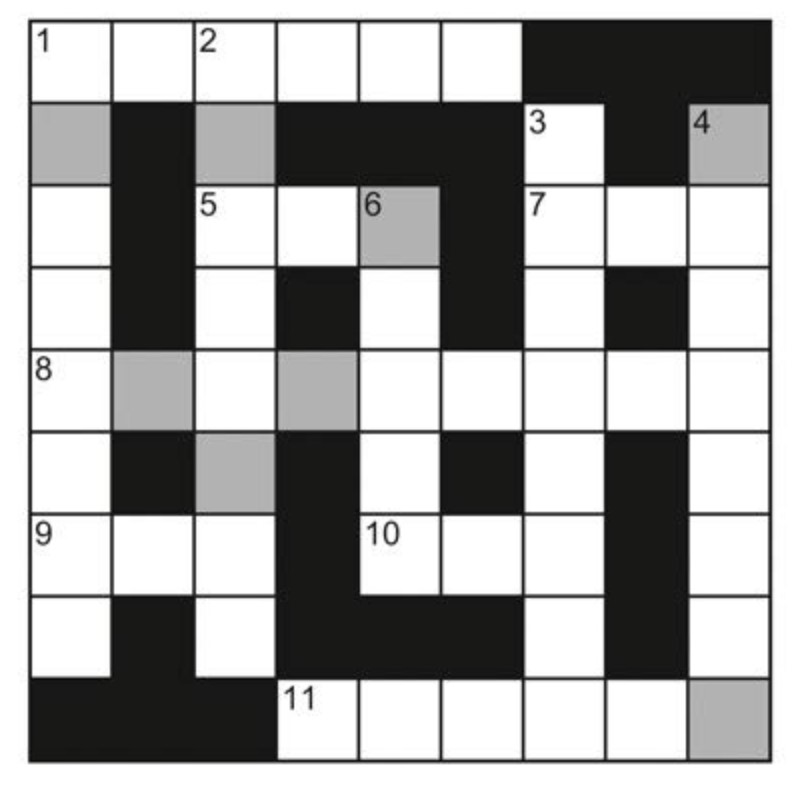 Challenge Crossword 4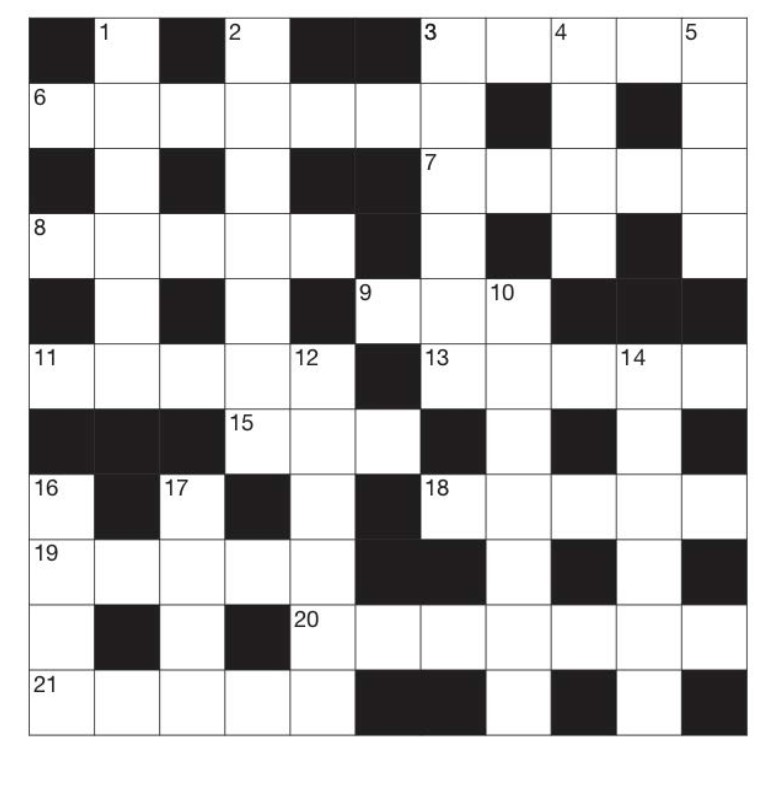 Crossword TemplateChoose a theme. Write in words to fit. Make up clues for your words. 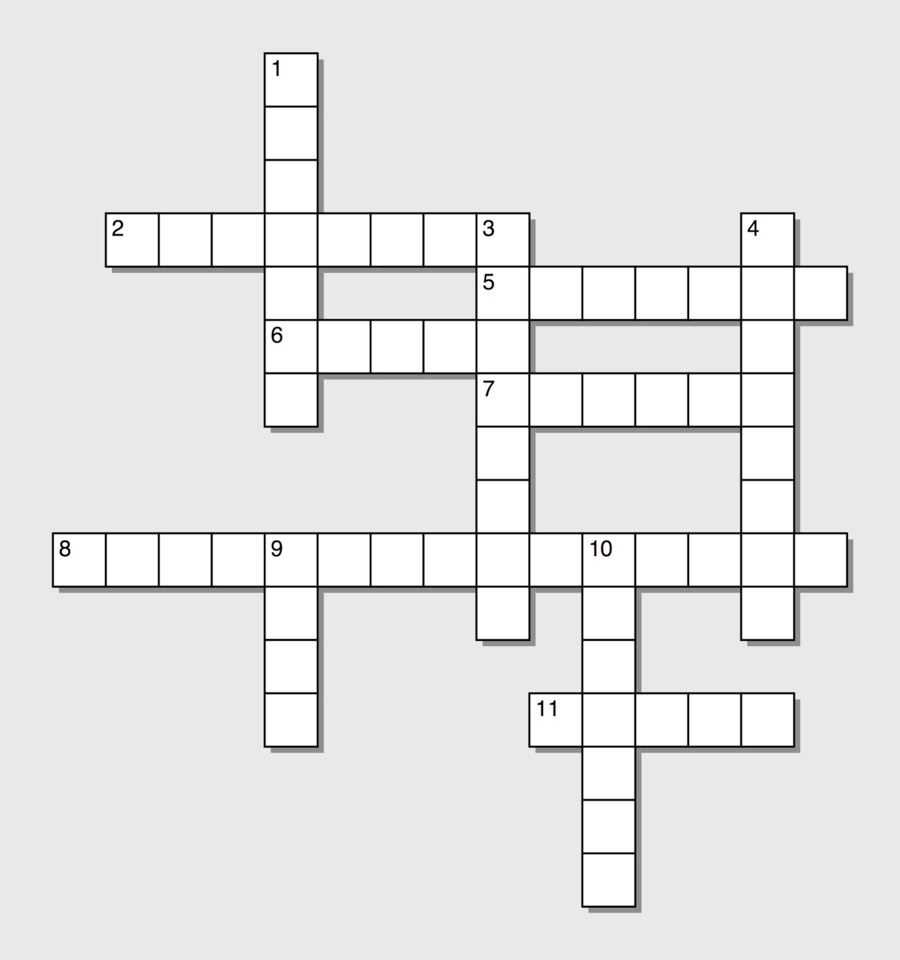 Crossword AnswersCrossword 1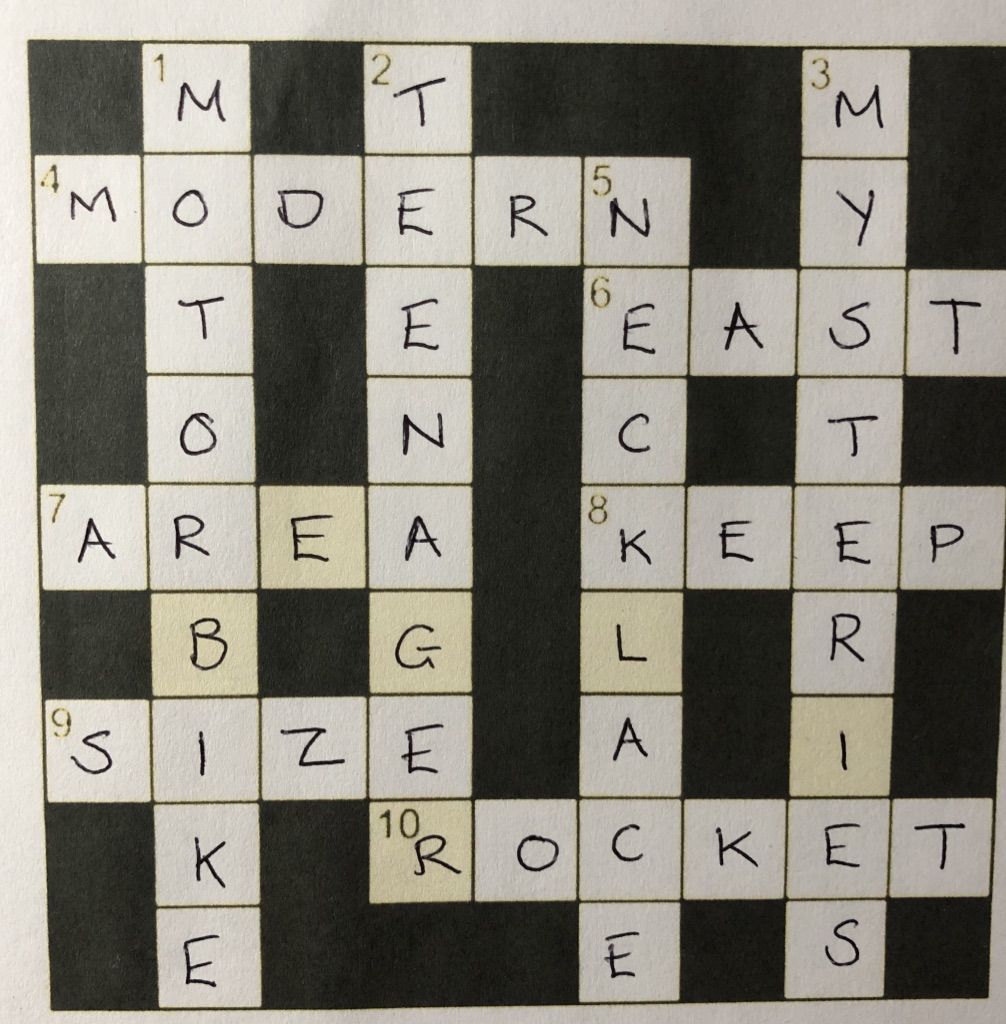 Challenge Crossword 1Pets: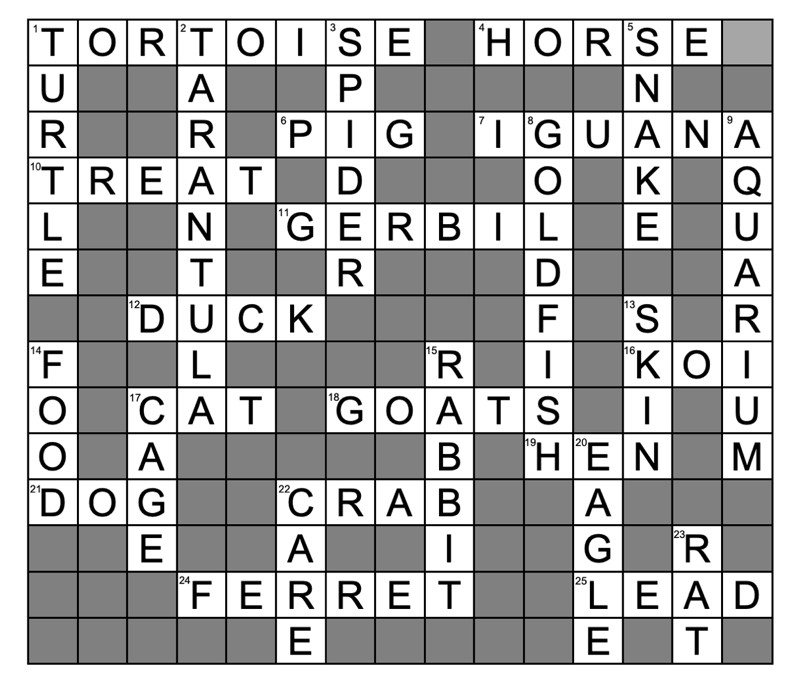 Challenge Crossword 2Transport: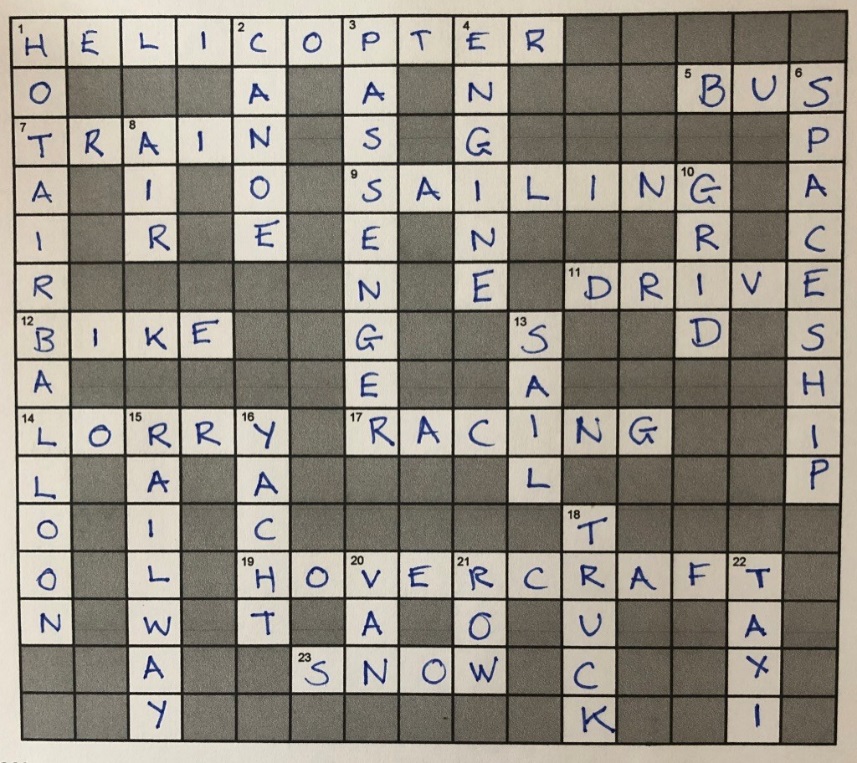 Challenge Crossword 3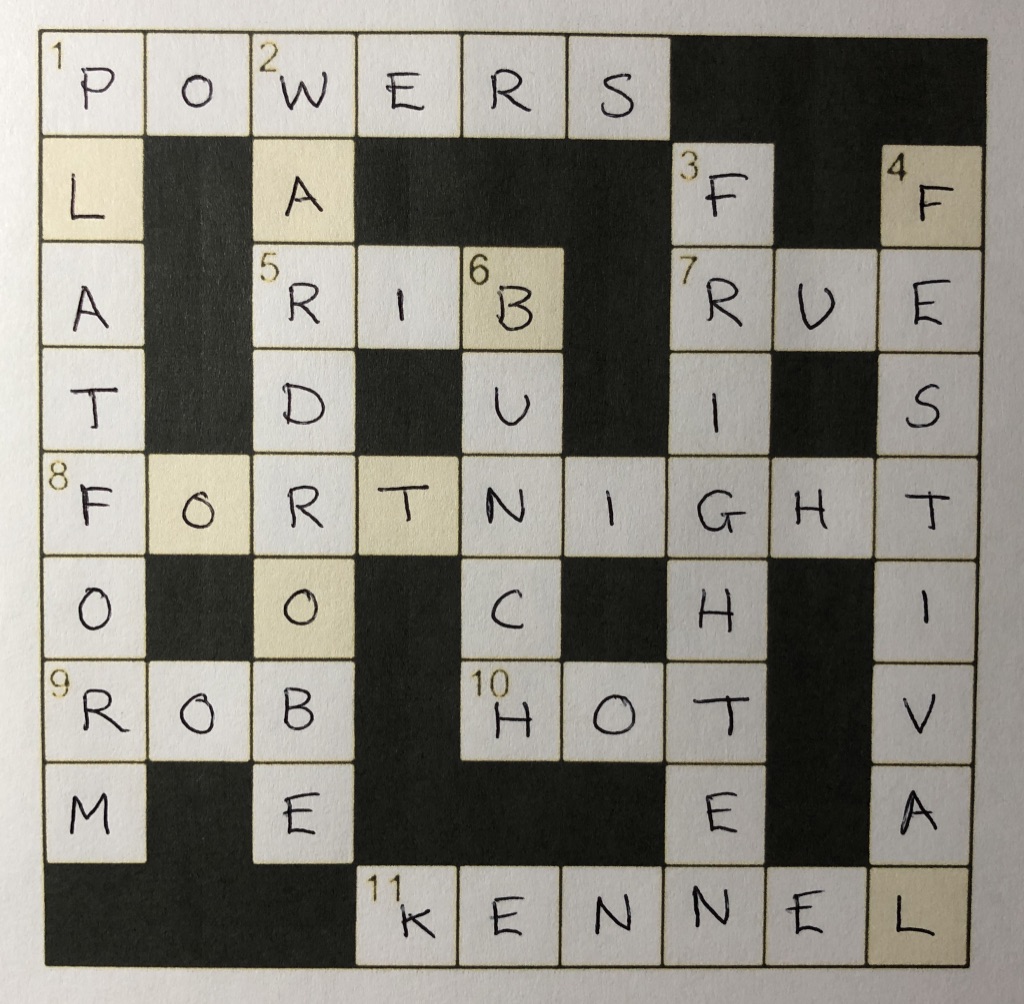 Challenge Crossword  4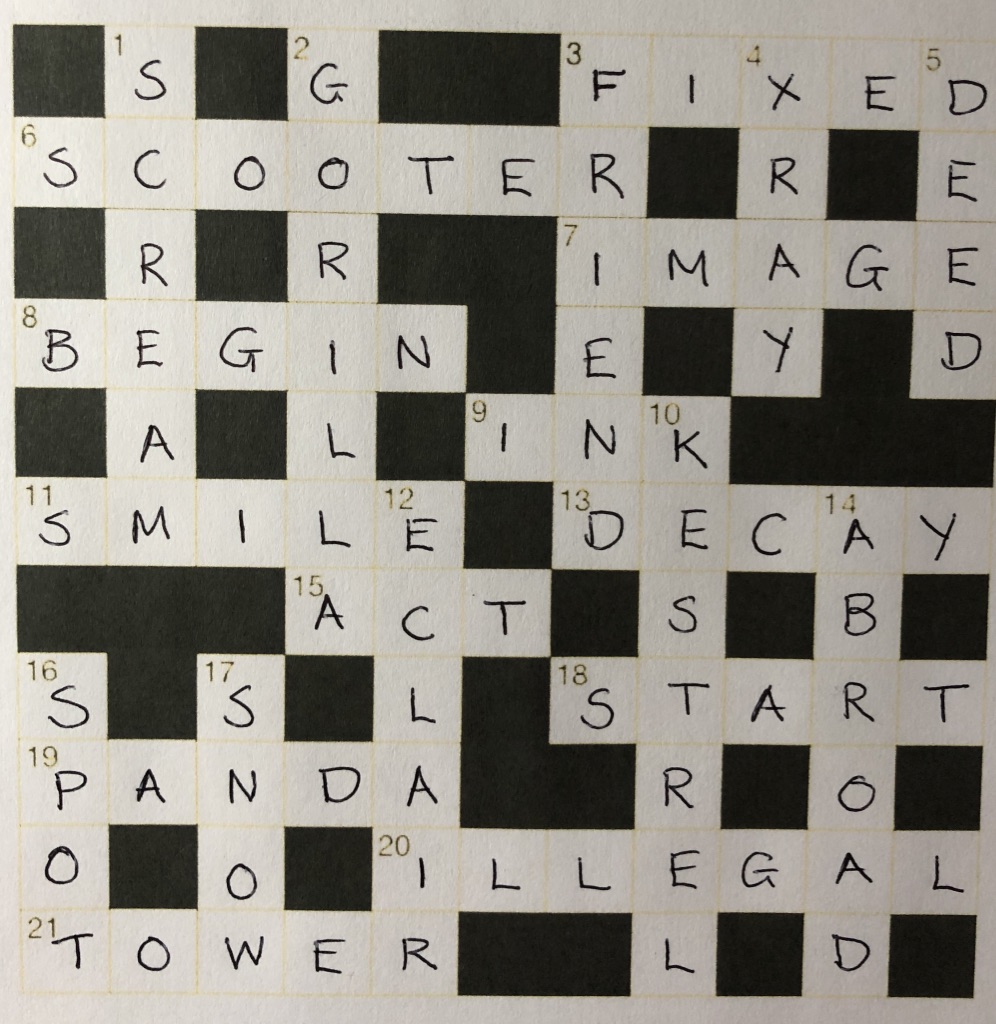 Example of Puzzle 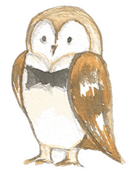 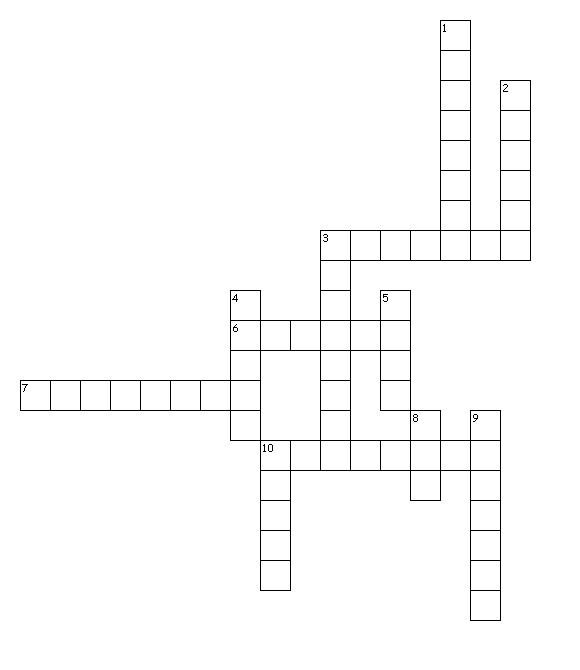 Across3. Winged horse6. Goddess of wisdom7. Condemned to stay in the underworld10. Half man half bullDown1. Clever inventor2. Flew too close to the sun3. God of the sea4. God of the underworld5. Anagram of S U Z E8. God of nature9. Lute player10. Gold-loving kingA-1N-2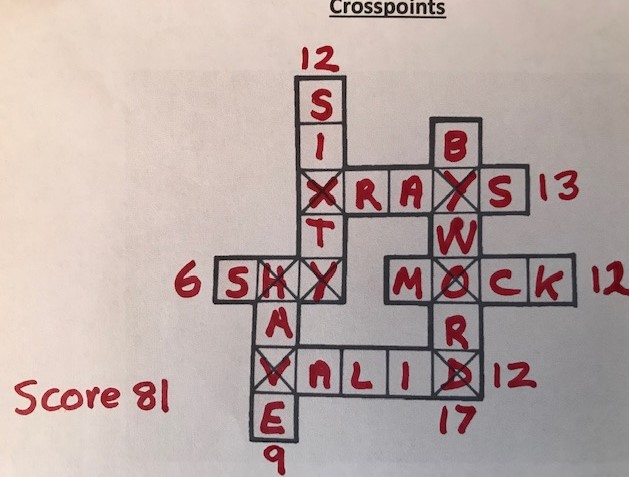 B-4O-2C-3P-4D-2Q-6E-0R-2F-3S-1G-4T-1H-2U-2I-IV-5J-5W-4K-4X-6L-3Y-3M-3Z-6Across4 Up to date (6)6 Opposite of west (4)7 A space or region (4)8 Retain possession of (4)9 How big something is (4)10 Type of spacecraft (6)Down1 A two-wheeled vehicle with an engine (9)2 Person aged 13-19 (8)3 Unexplained things (9)5 Jewellery item (8)Across1 Abilities (6)5 Curved chest bone (3)7 Regret (3)8 Period of two weeks (9)9 Steal (3)10 Very warm (3)11 Small shelter for a dog (6)Down1 Raised stage (8)2 Cupboard for clothes (8)3 Scare (8)4 Day of celebration; gala (8)6 Group of flowers tied together (5)Across3 Repaired (5)6 Two-wheeled push toy that you stand on (7)7 Picture (5)8 Start (5)9 Liquid used for writing (3)11 You do this to show that you’re happy (5)13 Rot: plant material does this when composted (5) 15 Perform a play on stage (3)18 A word that might be shouted at the start of a race (5)19 Black and white bear found in China (5)20 Against the law (7)21 A tall building, such as a skyscraper (5)DownLoud, shrill cry (6)Powerful ape, found in central Africa (7)Someone who is your buddy (6)Photo of the inside of a body taken in a hospital (1-3)An action that is performed; a legal document (4)10. Small falcon (7)12. Long cake filled with cream and covered with chocolate (6)14. In a foreign country (6)16. Notice: see (4)17. Flakes that fall from clouds (4)